 Composer Context - Adaptation 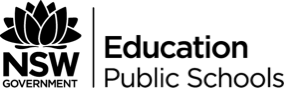 Kate Mulvany was born in 1978 in Geraldton, Western Australia. She is an actress and writer, known for The Great Gatsby (2013), The Little Death (2014) and Griff the Invisible (2010). In 1997 she graduated from Curtin University in Perth with a Bachelor of Arts degree. She has written over 25 plays and in 2004 she won the Philip Parsons Young Playwright's Award.In 2016 Kate Mulvany successfully adapted Craig Silvey’s award winning, 394 - page novel, Jasper Jones, into a 2 Act, approximately 2 – hour long, stage play. The media article below clearly outlines some of the challenges she overcame in order to compose a highly successful play.Kate mulvany on why she turned to readers when adapting Craig Silvey’s jasper jones. http://www.smh.com.au/entertainment/stage/kate-mulvany-on-why-she-turned-to-readers-when-adapting-craig-silveys-jasper-jones-20160103-glyd87.html Activity: Read the two articles from the above link and list what you see as the 5 main challenges of adapting a novel into a play script.